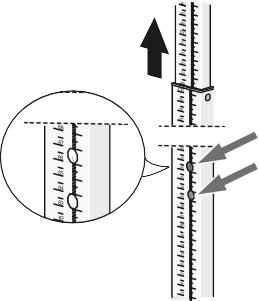 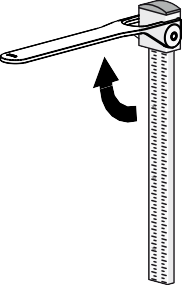 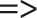 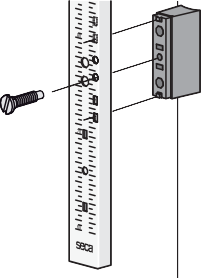 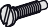 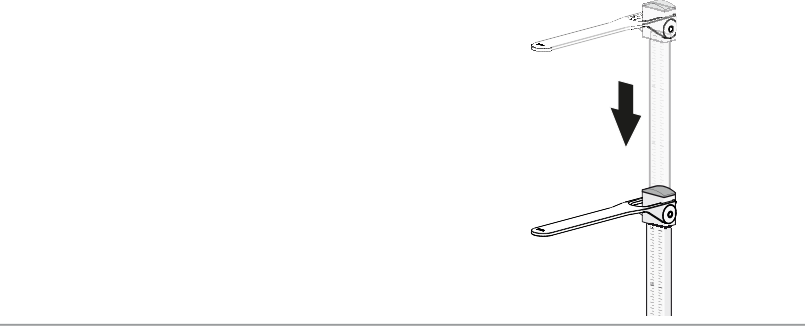 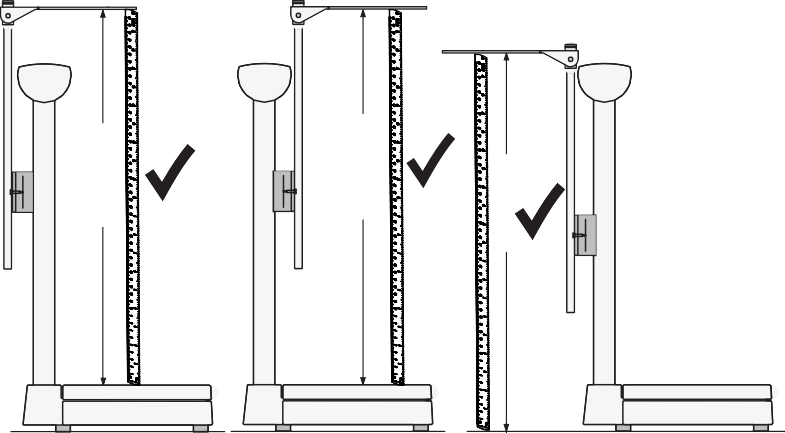 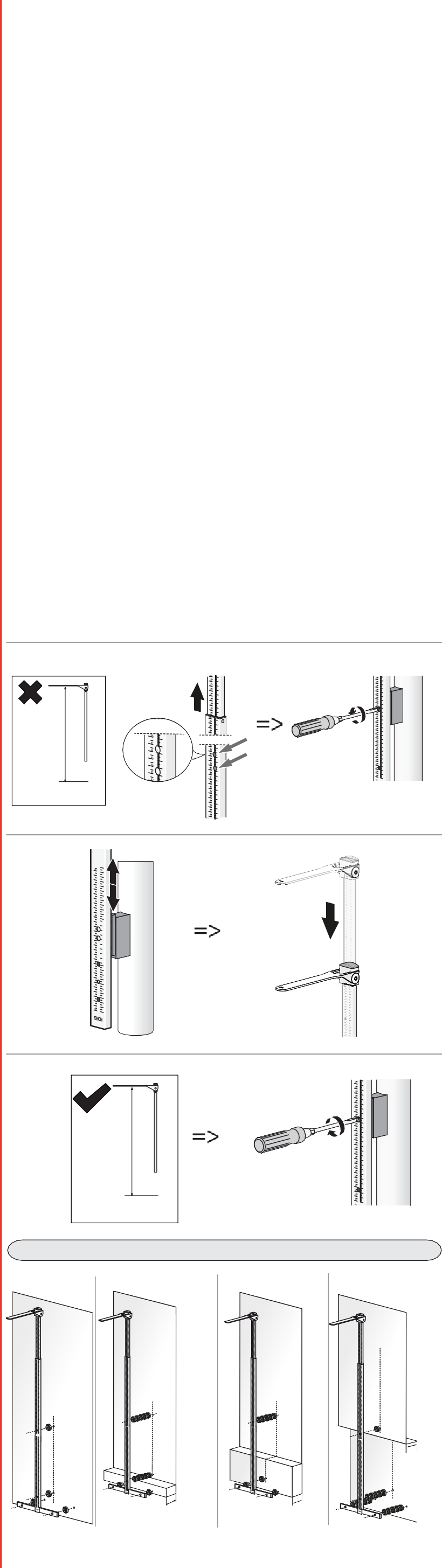 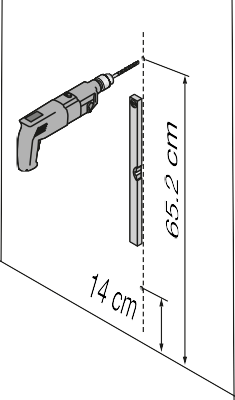 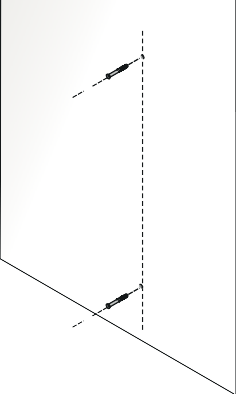 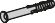 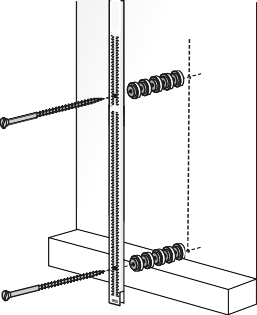 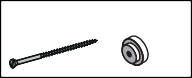 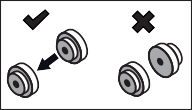 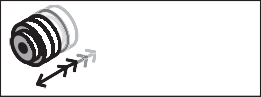 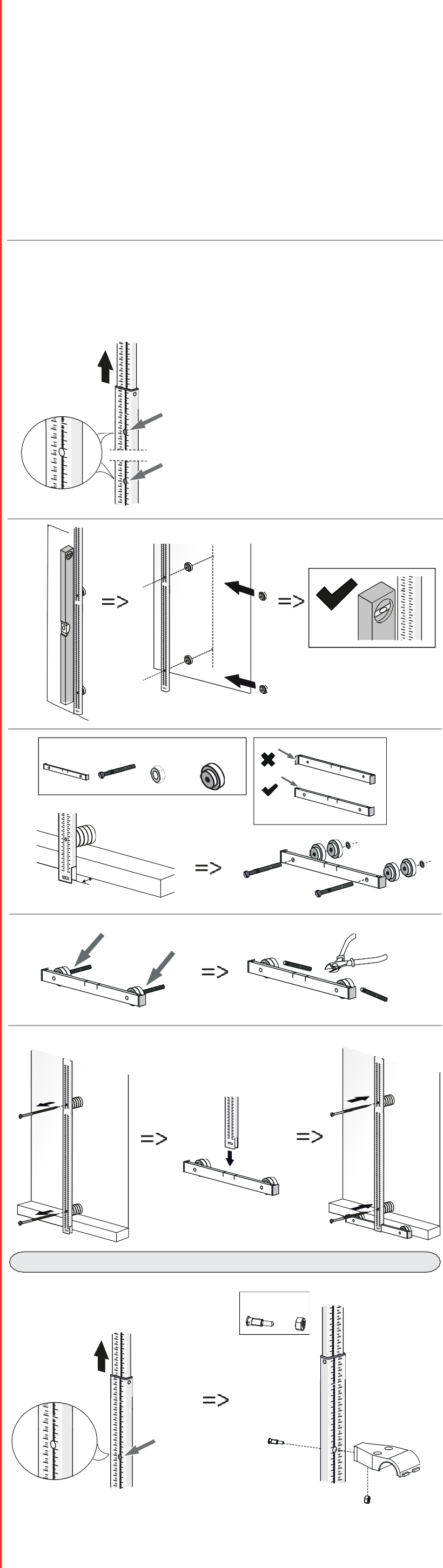 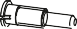 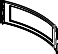 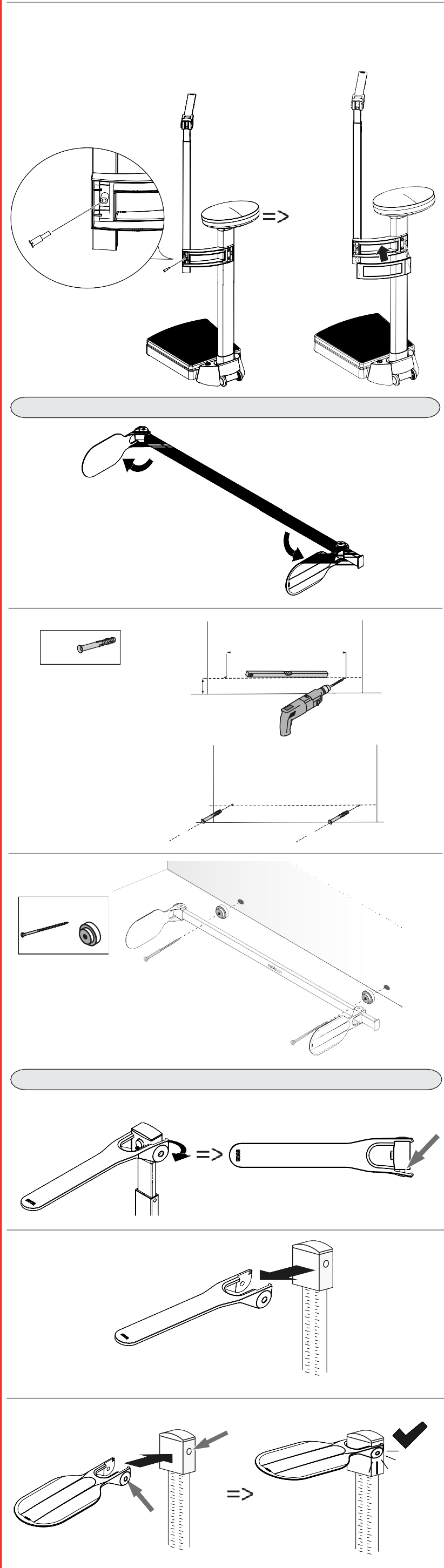 2.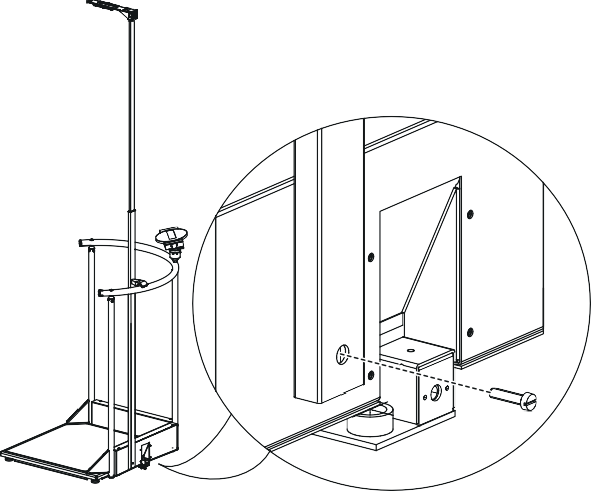 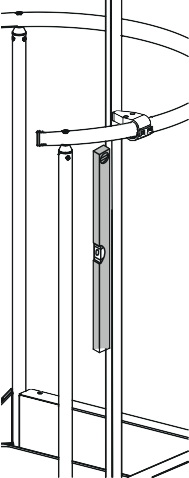 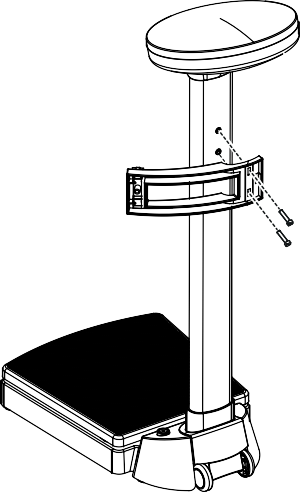 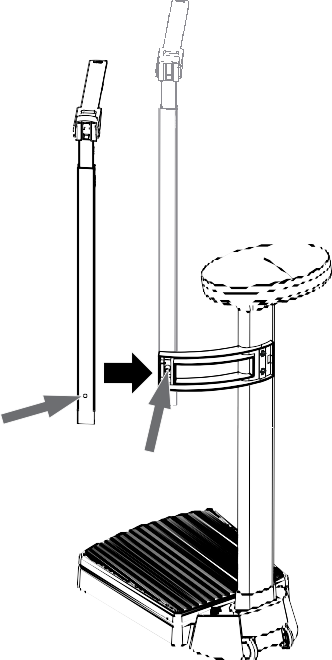 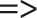 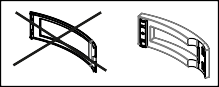 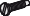 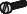 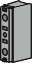 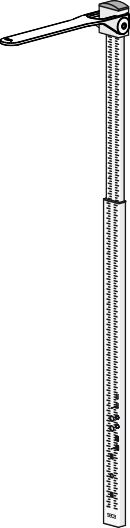 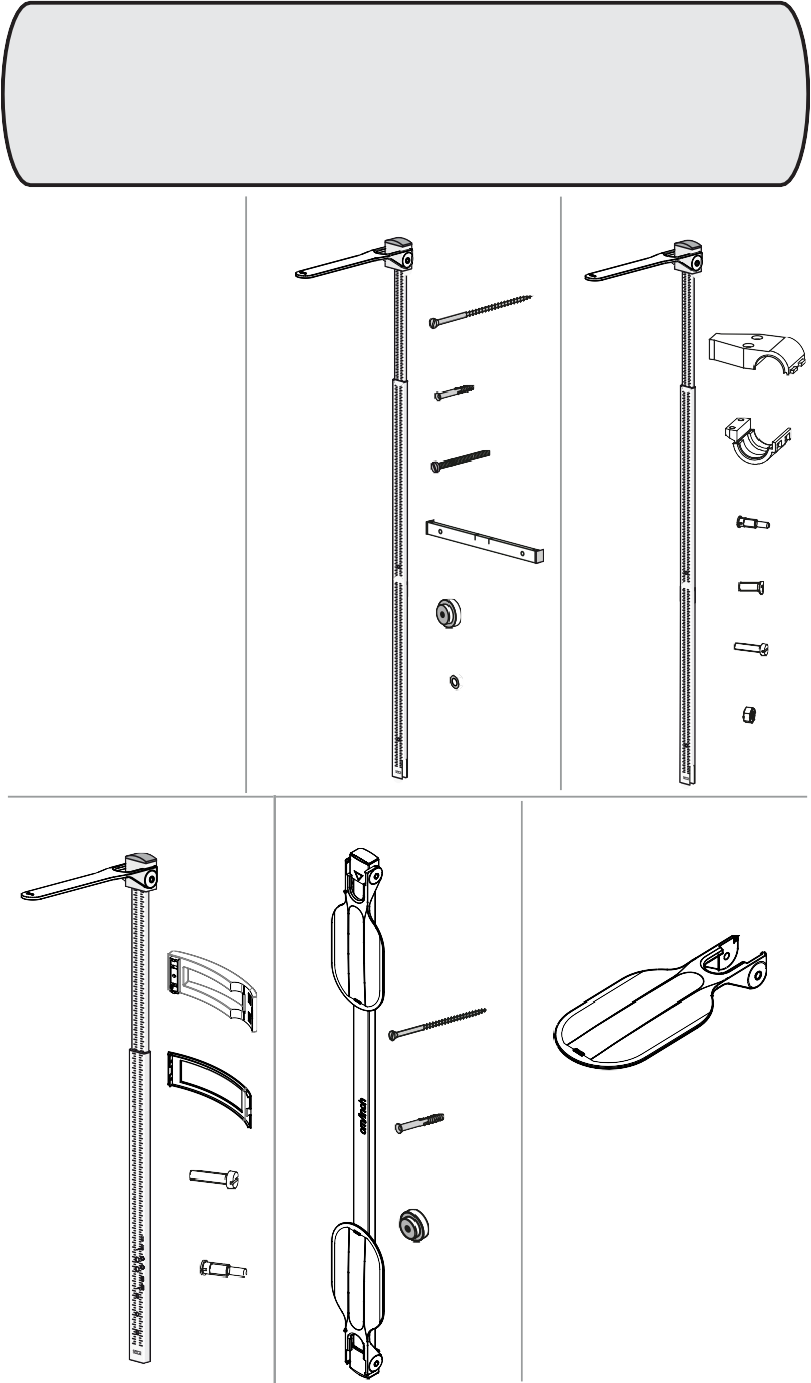 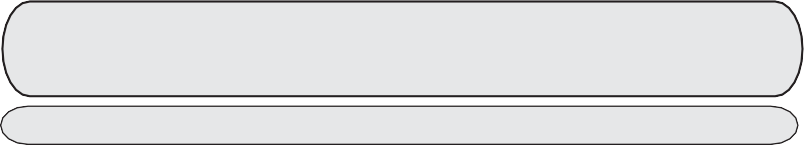 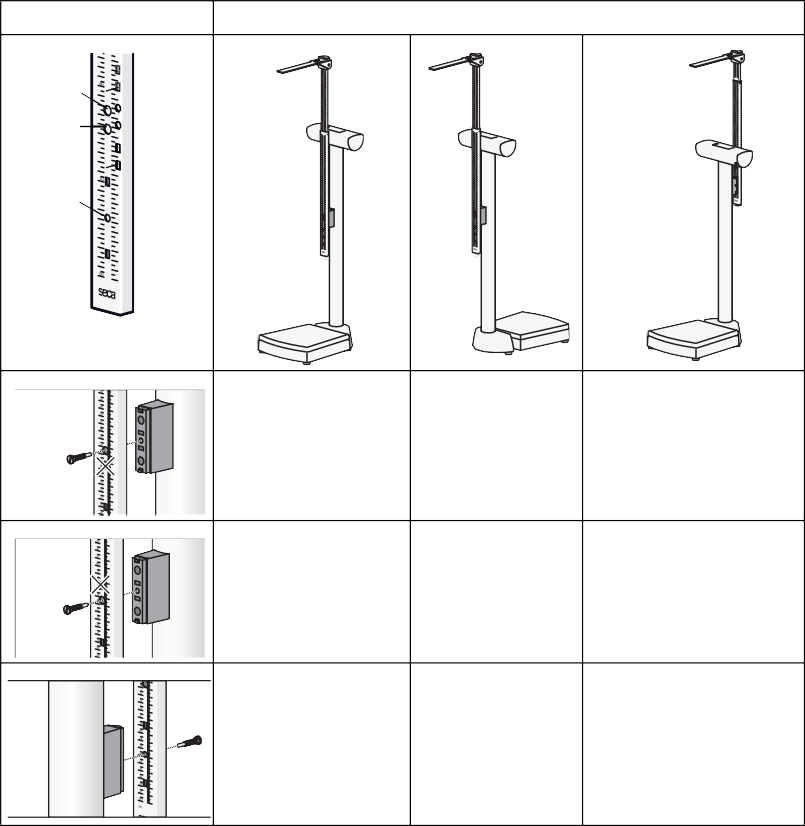 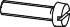 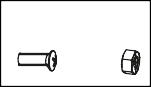 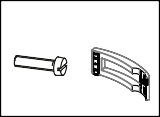 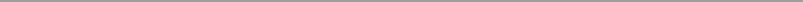 3.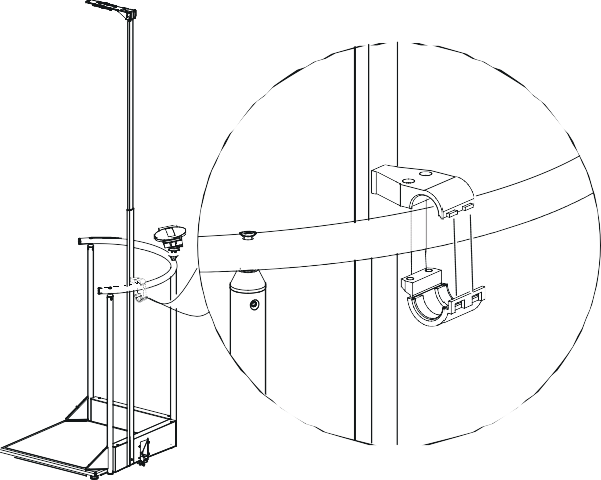 4.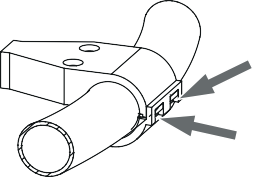 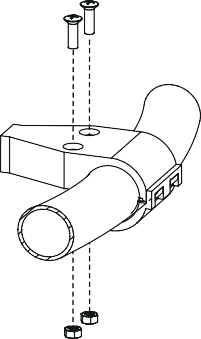 5.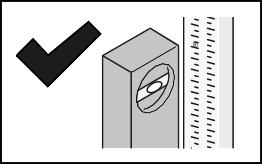 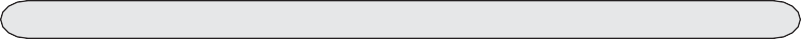 1.1.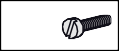 5.3.	6.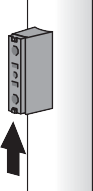 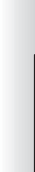 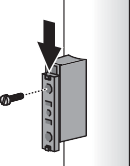 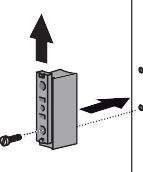 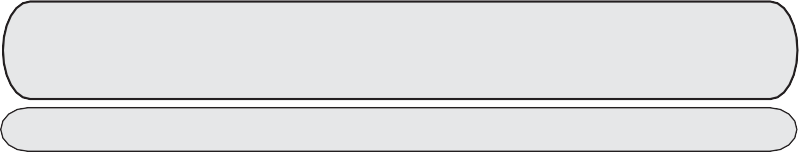 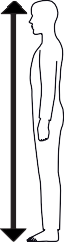 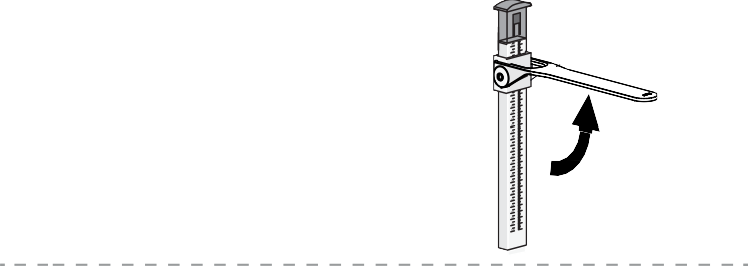 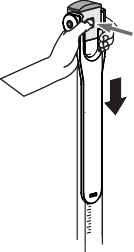 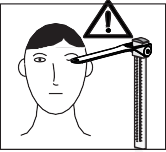 Measuring range 2	> 130.5 cm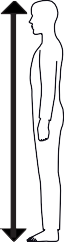 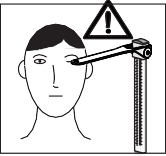 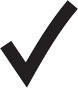 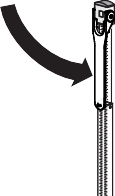 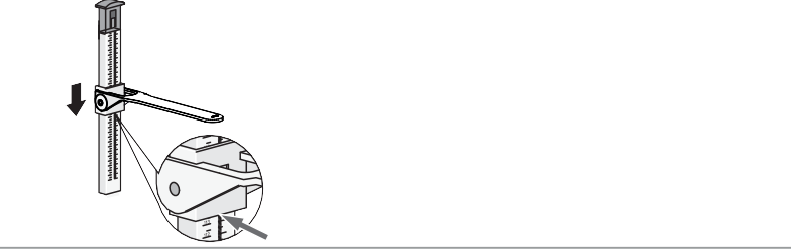 1.	2.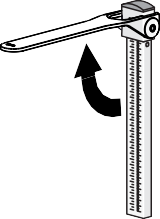 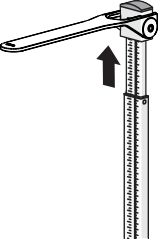 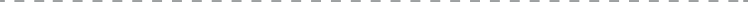 3.	4.141.5 cm	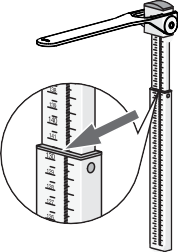 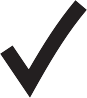 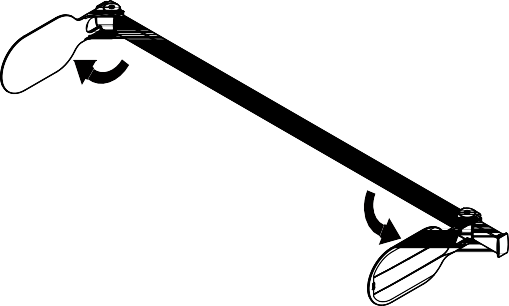 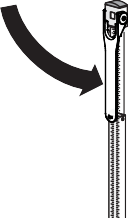 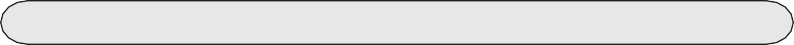 1.2.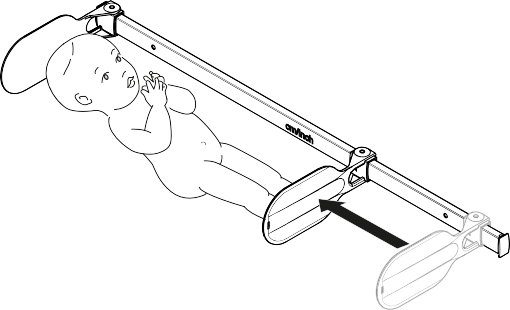 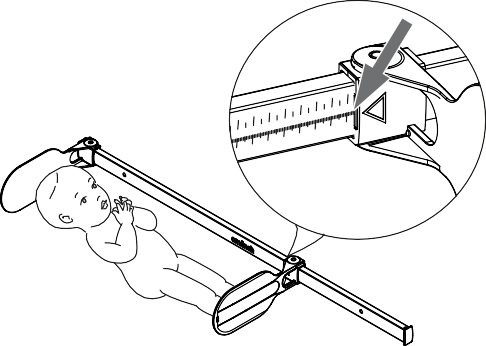 3.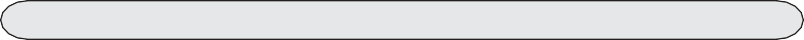 SICHERHEITSHINWEISEVORSICHT!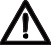 Patientengefährdung, GeräteschadenBeachten Sie die Hinweise in dieser Gebrauchsanweisung.Bewahren Sie die Gebrauchsanweisung sorgfältig auf. Diese Gebrauchsanweisung ist Bestandteil des Gerätes und muss jederzeit verfügbar sein.Verwenden Sie ausschließlich das mitgelieferte Montagematerial.Klappen Sie die Messzunge nach der Längenmessung ein.Lassen Sie einen Säugling niemals unbeaufsichtigt mit dem Messstab liegen.Messen Sie die Länge eines Säuglings ausschließlich auf Unterlagen, von denen der Säug- ling nicht herunterfallen kann.Lassen Sie Wartungen und Reparaturen ausschließlich durch den seca Service oder einen autorisierten Servicepartner durchführen.VERWENDUNGSZWECKDas Längenmessgerät kommt entsprechend den nationalen Vorschriften hauptsächlich in Krankenhäu- sern, Arztpraxen und stationären Pflegeeinrichtungen zum Einsatz. Das Längenmessgerät dient der konventionellen Größenbestimmung, der frühzeitigen Erkennung von Wachstumsstörungen und unter- stützt den behandelnden Arzt bei der Erstellung einer Diagnose oder der Therapieentscheidung. Zur Erstellung einer genauen Diagnose müssen jedoch neben der Größenerfassung noch weitere gezielte Untersuchungen durch den Arzt veranlasst und deren Ergebnisse berücksichtigt werden.KENNZEICHEN AM GERÄT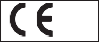 REINIGUNG UND DESINFEKTION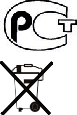 ACHTUNG!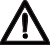 GeräteschadenVerwenden Sie ausschießlich Desinfektionsmittel, die für empfindliche Oberflächen geeig- net sind (z. B. Wirkstoffe mit 70 % Isopropanolalkohol).Verwenden Sie keine scharfen oder scheuernden Reinigungsmittel.Verwenden Sie keine organischen Lösungsmittel (z. B. Spiritus oder Benzin).Reinigen Sie das Gerät:– Feuchten Sie bei Bedarf ein weiches Tuch mit einer milden Seifenlauge an und wischen Sie das Gerät damit ab.Desinfizieren Sie das Gerät:FUNKTIONSKONTROLLEFühren Sie vor jeder Anwendung eine Funktionskontrolle durch:Sichtprüfung auf mechanische BeschädigungSicht- und Funktionsprüfung aller beweglichen TeileFunktionsprüfung der BedienelementeVORSICHT!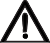 PatientengefährdungWenn Sie bei der Funktionskontrolle Fehler oder Abweichungen feststellen, dürfen Sie das Gerät nicht verwenden. Lassen Sie das Gerät durch den seca service oder einen autori- sierten Servicepartner reparieren.WAS TUN WENN...... die Messung keine plausible Körpergröße ergibt?Messergebnis falsch abgelesenKorrekte Ablesekante für aktuellen Messbereich verwendenNachkommastellen für aktuellen Messbereich in korrekter Leserichtung ablesenFalsche Position/Körperhaltung des Patienten– Position/Körperhaltung des Patienten korrigierenMessstab falsch an Säulenwaage montiert– Messstab korrekt montieren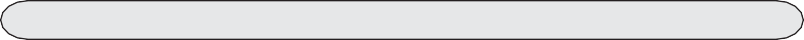 SAFETY INFORMATIONCAUTION!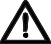 Patient hazard, damage to devicePlease observe the information in these Instructions for Use.Keep the Instructions for Use in a safe place. These instructions for use are part of the device and must be readily available.Use the supplied assembly material only.Fold the measuring flap away after measuring height.Never leave a baby lying unsupervised with the measuring rod.Only measure a baby’s length on surfaces from which the baby cannot fall.Have servicing and repairs carried out exclusively by seca service or an authorized service partner.INTENDED USEThe measuring rod is used primarily in hospitals, medical practices and inpatient care facilities in accor- dance with national regulations. The measuring rod is for conventional determination of height and early detection of growth disorders; it also assists the physician supervising treatment in making a diagnosis   or deciding on a course of treatment. To make an accurate diagnosis, however, other specific examina- tions have to be ordered by the physician and their results taken into account, in addition to determining  a height value.MARKINGS ON THE DEVICE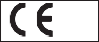 CLEANING AND DISINFECTING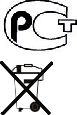 ATTENTION!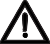 Damage to deviceUse only disinfectants suitable for sensitive surfaces (e.g. active ingredients including 70 % isopropanol).Do not use caustic or abrasive detergents.Do not use organic solvents (e.g. white spirit or benzine).Clean the device:– If required, use a soft cloth dampened with mild soapsuds to wipe over the device.Disinfect the device:FUNCTION CHECKPerform a function prior to each  operation:Visual inspection for mechanical damageVisual and function inspection of all movable partsFunction check of the control elementsCAUTION!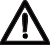 Patient hazardIf you notice any faults or deviations during the function check, do not use the device. Have the device repaired by seca service or an authorized service partner.WHAT DO I DO IF ...... measurement does not return a plausible height?Measurement result read off incorrectlyUse the correct edge for the measuring range currently in useRead off the decimal places for the current measuring range in the correct directionIncorrect position/posture of patient– Correct the position/posture of the patientMeasuring rod mounted incorrectly on column scale– Mount the measuring rod correctly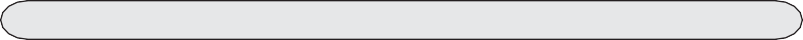 CONSIGNES DE SÉCURITÉATTENTION !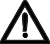 Mise en danger du patient, dommages matérielsRespectez les consignes du présent manuel de l'utilisateur.Conservez précieusement le manuel de l'utilisateur. Ce manuel de l'utilisateur fait partie de l'appareil et doit toujours être à portée de main.Utilisez exclusivement le matériel de montage fourni.Rabattez la languette vers le bas une fois la mesure effectuée.Ne laissez jamais un nourrisson sans surveillance sur la toise.Mesurez la taille des nourrissons exclusivement sur des supports dont ils ne peuvent pas tomber.Les entretiens et réparations doivent être exclusivement confiés au S.A.V. seca ou à un partenaire S.A.V. autoriséDOMAINE D’UTILISATIONCe système de mesure de la taille est utilisé principalement dans les hôpitaux, les cabinets médicaux et les centres de soins hospitaliers, conformément aux directives nationales en vigueur. Ce système de mesure de la taille permet de déterminer la taille du patient de manière conventionnelle, de reconnaître rapidement les troubles de croissance et d'aider le médecin traitant à établir un diagnostic et à décider d'une thérapie. Pour établir un diagnostic précis, le médecin traitant doit néanmoins décider, en com- plément de la mesure de la taille, d'examens ciblés supplémentaires, dont les résultats devront être pris en compte.SYMBOLES SUR L'APPAREIL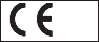 NETTOYAGE ET DÉSINFECTION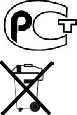 ATTENTION !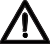 Dommages matérielsUtilisez uniquement des désinfectants adaptés aux surfaces délicates (par ex. solutions à 70 % d’isopropanol).N'utilisez pas de nettoyants puissants ou abrasifs.N'utilisez pas de solvants organiques (par ex. alcool à brûler ou essence).Nettoyez l’appareil :– Au besoin, essuyez l'appareil avec un chiffon doux humecté de solution savonneuse douce.Désinfectez l'appareil :CONTRÔLE FONCTIONNELEffectuez un contrôle fonctionnel de l'appareil avant chaque utilisation :Contrôle visuel pour exclure toute détérioration mécaniqueContrôle visuel et fonctionnel de toutes les pièces mobilesContrôle fonctionnel des éléments de commandeATTENTION !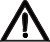 Mise en danger du patientSi vous constatez des défauts ou des écarts de qualité lors du contrôle fonctionnel, il est interdit d'utiliser l'appareil. Envoyez l'appareil à réparer au S.A.V. seca ou à un partenaireS.A.V. agréé.QUE FAIRE SI…la mesure ne donne pas un résultat plausible ?Erreur de lecture du résultatUtiliser la ligne de lecture correspondant à la plage de mesure actuelleVeiller à lire correctement les décimales pour la plage de mesure actuellePosition/posture du patient incorrecte–     Corriger la position/posture du patientToise mal montée sur la balance à colonne– Monter la toise correctement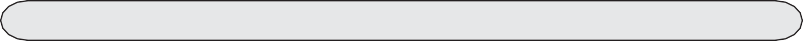 INDICACIONES DE SEGURIDAD¡PRECAUCIÓN!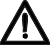 Riesgo para el paciente, daños en el aparatoTenga en cuenta las indicaciones de estas instrucciones de uso.Guarde cuidadosamente las instrucciones de uso. Estas instrucciones de uso forman parte del aparato y deben estar disponibles en todo momento.Utilice exclusivamente el material de montaje suministrado.Después de la medición de longitud, abata la lengüeta de medición.Nunca deje un bebé no vigilado con el metro.Mida la longitud de un bebé exclusivamente sobre bases de las cuales el bebé no pueda caerse.Los trabajos de mantenimiento y las reparaciones deben ser realizados únicamente por el Servicio técnico seca o un equipo de servicio autorizadoUSO PREVISTOEl aparato de medición de la longitud se utiliza conforme a las normas nacionales principalmente en hospitales, consultas médicas y centros de cuidado estacionarios. El aparato de medición de la longitud sirve para la determinación de la estatura convencional, la detección temprana de trastornos de creci- miento y ayuda al médico tratante a elaborar un diagnóstico o decidir un tratamiento. Para elaborar un diagnóstico exacto, además de calcular la estatura, el médico responsable del tratamiento debe realizar más estudios sistemáticos y tener en cuenta sus resultados.INDICACIONES EN EL APARATO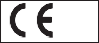 LIMPIEZA Y DESINFECCIÓN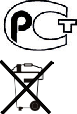 ¡ATENCIÓN!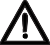 Daños en el aparatoUtilice exclusivamente desinfectantes que sean apropiados para superficies sensibles (p. ej. Principios activos con 70 % de alcohol isopropilo).No utilice productos de limpieza corrosivos o abrasivos.No utilice disolventes orgánicos (p. ej., alcohol o gasolina).Limpie el aparato:– En caso necesario, humedezca un paño suave con una lejía jabonosa y limpie con ello el aparato.Desinfecte el aparato:CONTROL DEL FUNCIONAMIENTORealice un control del funcionamiento antes de cada aplicación:Comprobación visual en cuanto a daños mecánicosControl visual y del funcionamiento de todas las piezas móvilesControl del funcionamiento de los elementos de manejo¡PRECAUCIÓN!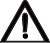 Riesgo para el pacienteSi detecta fallos o desviaciones en el control del funcionamiento, no debe seguir utilizando el aparato. Haga reparar el aparato por el servicio técnico seca o un servicio posventa autorizado.QUÉ HACER CUANDO…¿...la medición no indica una estatura plausible?Lectura errónea del resultado de la mediciónUtilizar el canto de lectura correcto para el margen de medición actualLeer correctamente las décimas del actual margen de medición en la dirección de lectura correctaPosición / postura incorrecta del paciente– Corregir la posición / postura del pacienteMontaje incorrecto del metro en la columna de la báscula– Montar el metro de forma correcta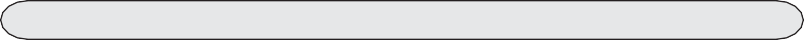 INDICAZIONI PER LA SICUREZZACAUTELA!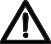 Pericolo per il paziente, danni all'apparecchioRispettare le indicazioni contenute in queste istruzioni per l'uso.Conservare con cura le presenti istruzioni per l'uso. Queste istruzioni per l'uso sono parte integrante dell'apparecchio e devono essere sempre disponibili.Utilizzare esclusivamente il materiale di montaggio fornito in dotazione.Dopo la misurazione della statura richiudere la linguetta di misurazione.Non lasciare mai un neonato incustodito con l'asta di misura.Per misurare la statura appoggiare un neonato esclusivamente sulla superficie di appog- gio, dalla quale il neonato non può cadere.Fare eseguire i lavori di manutenzione e di riparazione solo dal servizio di assistenza seca o da un partner di assistenza autorizzatoDESTINAZIONE D’USOL’altimetro viene impiegato principalmente negli ospedali, in ambulatori medici e in istituzioni di cura con ricovero in conformità alle norme nazionali. L’altimetro serve alla determinazione tradizionale dell’altezza nonché a individuare precocemente problemi di crescita e aiuta il medico curante a formulare una dia- gnosi o a prendere una decisione sulla terapia. Per formulare una diagnosi corretta, oltre alla rilevazione dell’altezza, il medico deve prescrivere ulteriori accertamenti mirati e tenere in considerazione i loro risul- tati.INDICAZIONI SULL'APPARECCHIO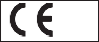 PULIZIA E DISINFEZIONE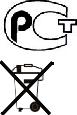 ATTENZIONE!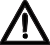 Danni all'apparecchioUtilizzare esclusivamente disinfettanti specificatamente indicati per superfici delicate (ad es. principi attivi con alcol isopropilico al 70 %).Non utilizzare detergenti abrasivi o forti.Non utilizzare solventi organici (ad es. alcol o benzina).Pulire l’apparecchio:– Pulire secondo necessità le superfici dell’apparecchio con un panno morbido, inumidito con acqua e sapone delicato.Disinfettare l'apparecchio:CONTROLLO DEL FUNZIONAMENTOPrima di ogni utilizzo effettuare un controllo del funzionamento:Ispezione visiva di danni meccaniciIspezione visiva e controllo del funzionamento di tutte le parti mobiliControllo del funzionamento degli elementi di comandoCAUTELA!Pericolo per il paziente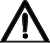 Qualora durante il controllo del funzionamento si riscontrassero guasti o anomalie, non uti- lizzare più l'apparecchio. Fare riparare l'apparecchio dal servizio di assistenza seca o da un partner di assistenza autorizzato.COSA FARE, SE…... la misurazione non produce una statura plausibile?Errore nella lettura del risultato di misuraUtilizzare il bordo di lettura corretto per il campo di misura attualeLeggere le posizioni dopo la virgola nel campo di misura attuale nella sequenza di lettura correttaPosizione/postura errata del paziente– Correggere la posizione/postura del pazienteMontaggio errato dell’asta di misura sulla bilancia a colonna– Montare correttamente l'asta di misura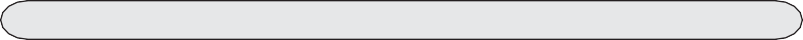 SIKKERHEDSHENVISNINGERFORSIGTIG!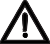 Fare for patienter, skade på apparatetOverhold henvisningerne i denne brugsanvisning.Opbevar brugsanvisningen omhyggeligt. Denne brugsanvisning hører til apparatet og skal altid være til rådighed.Anvend udelukkende det vedlagte monteringsmateriale.Klap målelinealen ind efter højdemålingen.Lad aldrig et spædbarn ligge med målepinden uden opsyn.Mål altid spædbarnets længde på et underlag, hvorfra spædbarnet ikke kan falde ned.Vedligeholdelse og reparation må udelukkende udføres af seca Service eller en autoriseret servicepartnerANVENDELSESFORMÅLHøjdemåleren finder overvejende anvendelse på sygehuse, i lægepraksisser og stationære plejeinstitu- tioner i overensstemmelse med de nationale forskrifter. Højdemåleren tjener til konventionel størrelses- bestemmelse, tidlig konstatering af vækstforstyrrelser og understøtter den behandlende læge ved diagnosticering eller terapivalg. For at stille en præcis diagnose skal lægen dog, foruden måling af læng- den, foranledige yderligere målrettede undersøgelser, hvis resultater der skal tages hensyn til.MÆRKNINGER PÅ APPARATET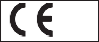 RENGØRING OG DESINFICERING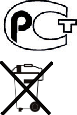 BEMÆRK!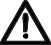 Skade på apparatetAnvend kun desinfektionsmidler, der er egnet til sarte overflader (f.eks. midler med 70 % isopropylalkohol).Undlad at bruge skarpe eller skurende rengøringsmidler.Undlad at bruge organiske opløsningsmidler (f.eks. spiritus eller benzin).Rengør apparatet:– Fugt om nødvendigt en blød klud med en mild sæbeopløsning, og tør apparatet af med klu- den.Desinficer apparatet:FUNKTIONSKONTROLGennemfør en funktionskontrol inden enhver brug:Visuel kontrol for mekanisk beskadigelseVisuel kontrol og funktionstest af alle bevægelige deleFunktionstest af betjeningselementerneFORSIGTIG!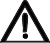 Fare for patienterHvis du konstaterer fejl eller afvigelser under funktionskontrollen, må du ikke anvende apparatet. Få apparatet repareret af seca service eller af en autoriseret servicepartner.HVAD SKAL MAN GØRE, HVIS ...... målingen af kropshøjden er usandsynlig?Måleresultat aflæst forkertAnvend den korrekte aflæsningskant for det aktuelle måleområdeAflæs tal efter kommaet for det aktuelle måleområde i den korrekte læseretningForkert position/kropsholdning hos patienten–     Korriger patientens position/kropsholdningMålepind forkert monteret på søjlevægten– Monter målepinden korrekt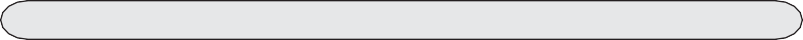 SÄKERHETSFÖRESKRIFTERFÖRSIKTIGT!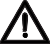 Risk för patienter, apparatskadorFölj instruktionerna i den här bruksanvisningen.Förvara bruksanvisningen omsorgsfullt. Bruksanvisningen är en del av apparaturen och måste alltid finnas tillgänglig.Använd enbart det medföljande monteringsmaterialet.Fäll in mättungan efter längdmätningen.Låt aldrig ett spädbarn ligga utan tillsyn med mätstaven.Mät ett spädbarns längd enbart på underlag som barnet inte kan falla ned från.Låt enbart seca-Service eller en auktoriserad återförsäljare utföra underhåll och reparatio- ner.AVSETT ÄNDAMÅLLängdmätningsapparaten är avsedd att användas i enlighet med nationella bestämmelser vid i första hand sjukhus, läkarmottagningar och vårdinrättningar. Längdmätningsapparaten används för konventio- nell längdbestämning och för att i god tid kunna upptäcka tillväxtstörningar. Den hjälper den behand- lande läkaren att utarbeta diagnoser och besluta om behandlingar. För att en noggrann diagnos ska kunna ställas måste läkaren dock förutom att bestämma längden också företa ytterligare målinriktade undersökningar och ta hänsyn till deras resultat.MÄRKNINGAR PÅ APPARATEN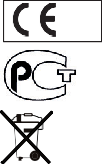 RENGÖRING OCH DESINFEKTIONVARNING!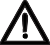 ApparatskadorAnvänd enbart desinfektionsmedel,som är lämpliga för känsliga ytor (verksam substans t.ex. 70 % isopropanol).Använd inga skarpa eller repande rengöringsmedel.Använd inga organiska lösningsmedel (t.ex. sprit eller bensin).Rengör apparaten:– Fukta vid behov en mjuk trasa med mild tvållösning och torka av apparaten med den.Desinficera apparaten:FUNKTIONSKONTROLLGenomför en funktionskontroll före varje användning:Visuell kontroll av mekaniska skadorVisuell kontroll och funktionskontroll av alla rörliga delarFunktionskontroll av manöverorganenFÖRSIKTIGT!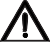 Risk för patientenOm du upptäcker fel eller avvikelser vid funktionskontrollen får du inte använda apparaten. Låt seca service eller en auktoriserad servicepartner reparera apparaten.VAD GÖR JAG NÄR...mätningen inte visar någon rimlig kroppslängd?Mätresultatet fel avlästAnvänd rätt avläsningskant för det aktuella mätområdetAvläs decimalerna för det aktuella mätområdet i rätt avläsningsriktningFel läge/kroppsställning hos patienten– Korrigera patientens läge/kroppsställningMätstaven felaktigt monterad på pelarvågen– Montera mätstaven rätt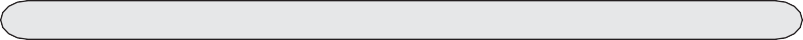 SIKKERHETSINSTRUKSERFORSIKTIG!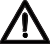 Fare for pasienten, skader på apparatFølg instruksjonene i denne bruksanvisningen.Ta godt vare på bruksanvisningen. Denne bruksanvisningen er en del av apparatet og må være tilgjengelig til enhver tid.Bruk kun det monteringsmateriellet som fulgte med i leveringen.Vipp ned måletungen etter lengdemålingen.La aldri et spedbarn ligge med målestaven uten tilsyn.Mål spedbarnets lengde utelukkende på underlag, som spedbarnet ikke kan falle ned fra.Sørg for at vedlikehold og reparasjoner bare utføres av seca-service eller autorisert service- partnerBRUKSFORMÅLHøydemåleren brukes i hovedsak i samsvar med nasjonale forskrifter i sykehus, legepraksiser og stas- jonære pleieinstitusjoner. Høydemåleren tjener til konvensjonell måling av kroppshøyden, tidlig konstate- ring av vekstforstyrrelser og den støtter den behandlende legen når vedkommende skal gi en diagnose eller avgjøre behandlingsmåten. For å kunne gi en nøyaktig diagnose må imidlertid legen iverksette  andre målrettede undersøkelser i tillegg til måling av høyden, samt ta resultatene av disse med i vurde- ringen.MERKING PÅ APPARATET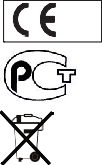 RENGJØRING OG DESINFEKSJONOBS!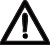 Skader på apparatBruk utelukkende desinfeksjonsmidler, som er egnet for ømfintlige overflater (f. eks. virke- stoffer med 70 % isopropanol).Ikke bruk skarpe eller skurende rengjøringsmidler.Ikke bruk organiske løsemidler (f. eks. sprit eller bensin).Rengjør apparatet:– Fukt ved behov en myk klut med mildt såpevann og tørk av apparatet med denne.Desinfiser apparatet:FUNKSJONSKONTROLLEn funksjonskontroll må gjennomføres før hver anvendelse:Visuell kontroll for mekaniske skaderVisuell og- funksjonskontroll av alle bevegelige delerFunksjonskontroll av betjeningselementeneFORSIKTIG!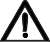 Fare for pasientenHvis du konstaterer feil eller avvik under funksjonskontrollen, må du ikke bruke apparatet. La seca service eller en autorisert servicepartner reparere apparatet.HVA MÅ GJØRES HVIS…målingen ikke viser en plausibel kroppsstørrelse?Måleresultat er avlest feilBruk korrekt avlesingskant for det aktuelle måleområdetAvles sifrene etter kommaet for det aktuelle måleområdet i korrekt leseretningPasienten har feil stilling/kroppsholdning–     Juster pasientens stilling/kroppsholdningMålestav montert feil på søylevekten– monter målestav korrekt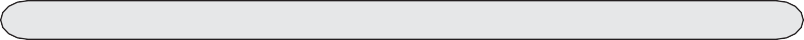 TURVALLISUUSOHJEETVARO!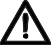 Potilaan turvallisuuden vaarantaminen, laitevaurioNoudata tässä käyttöohjeessa annettuja tietoja.Säilytä käyttöohje huolellisesti. Käyttöohje on tärkeä osa laitetta ja sen on oltava aina käy- tettävissä.Käytä ainoastaan laitteen mukana toimitettua asennusmateriaalia.Käännä mittauskieleke sisään pituusmittauksen jälkeen.Älä koskaan jätä vauvaa makaamaan mittasauvan viereen ilman valvontaa.Mittaa vauvan pituus vain alustalla, jolta vauva ei voi pudota.Jätä huoltotyöt ja korjaukset aina seca-palvelun tai valtuutetun huoltopisteen tehtäviksiKÄYTTÖTARKOITUSPituusmittaa käytetään kansallisten määräysten edellyttämällä tavalla lähinnä sairaaloissa, lääkäreiden vastaanotoilla ja hoitolaitoksissa. Pituusmitta on tarkoitettu tavanomaiseen pituuden mittaukseen sekä kasvuhäiriöiden tunnistamiseen, ja se tukee hoitavaa lääkäriä diagnoosin määrittämisessä ja hoitotavan valinnassa. Tarkan diagnoosin määrittämiseksi lääkärin on kuitenkin suoritettava pituuden mittauksen lisäksi muitakin tutkimuksia ja huomioitava niiden tulokset.LAITTEESSA OLEVAT MERKINNÄT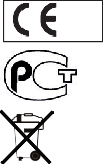 PUHDISTUS JA DESINFIOINTIHUOMIO!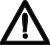 LaitevauriotKäytä vain sellaisia desinfiointiaineita, jotka soveltuvat aroille pinnoille (vaikuttava aine esim. 70 % isopropanolialkoholi).Älä käytä voimakkaita tai hankaavia puhdistusaineita.Älä käytä orgaanisia liuottimia (esim. sprii tai bensiini).Puhdista laite:– Kostuta tarvittaessa pehmeä liina mietoon saippualiuokseen ja pyyhi laite sillä.Desinfioi laite:TOIMINTATARKASTUSSuorita toimintatarkastus ennen jokaista käyttökertaa:Mekaanisten vaurioiden silmämääräinen tarkastusKaikkien liikkuvien osien silmämääräinen ja toimintatarkastusHallintaelementtien toimintatarkastusVARO!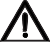 Potilaan turvallisuuden vaarantaminenMikäli toimintatarkastuksen yhteydessä havaitaan virheitä tai poikkeavuuksia, laitetta ei saa käyttää. Toimita laite korjattavaksi seca-huoltoon tai valtuutettuun huoltopisteeseen.MITÄ TEHDÄ, JOS...mittaustulos ei ole uskottava?Mittaustulos on luettu väärinKäytä mittausaluetta vastaavaa oikeaa mittareunaaLue mittausalueen desimaaliluvut oikeaan suuntaanPotilaan sijainti/asento väärä–    Korjaa potilaan sijainti/asentoMittasauva asennettu väärin pylväsvaakaan– Asenna mittasauva oikein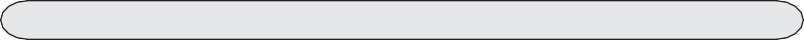 VEILIGHEIDSAANWIJZINGENVOORZICHTIG!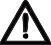 Gevaar voor de patiënt, Schade van het apparaatNeem de aanwijzingen in deze gebruiksaanwijzing in acht.Bewaar de gebruiksaanwijzingen zorgvuldig. Deze gebruiksaanwijzing is bestanddeel van het apparaat en moet te allen tijde beschikbaar zijn.Gebruik uitsluitend het meegeleverde montagemateriaal.Klap de meettong na de lengtemeting in.Laat een zuigeling nooit zonder toezicht met de meetlat liggen.Meet de lengte van een zuigeling uitsluitend op een onderlaag waarvan de zuigeling niet af kan vallen.Laat onderhoud en reparaties uitsluitend door de seca-service of een geautoriseerde ser- vicepartner uitvoerenTOEPASSINGSDOELDe lengtemeter wordt overeenkomstig de nationale voorschriften hoofdzakelijk gebruikt in ziekenhuizen, artspraktijken en stationaire zorginstellingen. De lengtemeter is bestemd voor de conventionele grootte- bepaling, de vroegtijdige herkenning van groeistoringen en ondersteunen van de behandelende arts bij het maken van een diagnose of de behandelingsbeslissing. Voor het stellen van een nauwkeurige dia- gnose moeten echter naast de bepaling van de groottebepaling nog andere doelgerichte onderzoeken door de arts worden gedaan. Met de resultaten van deze onderzoeken moet eveneens rekening worden gehouden.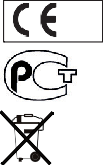 MARKERINGEN AAN HET APPARAATREINIGING EN DESINFECTIE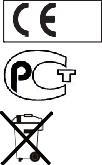 ATTENTIE!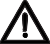 Schade van het apparaatGebruik uitsluitend desinfectiemiddelen, die geschikt zijn voor gevoelige oppervlakken (bijv. Werkzame stoffen met isopropanol 70 %).Gebruik geen scherpe of schurende reinigingsmiddelen.Gebruik geen organische oplosmiddelen (bijv. spiritus of benzine).Reinig het apparaat:– Bevochtig zo nodig een zachte doek met een mild zeepsopje en neem het apparaat daar- mee af.Desinfecteer het apparaat:FUNCTIECONTROLEVoer voor iedere toepassing een functiecontrole uit:Visuele controle op mechanische beschadigingVisuele en functiecontrole van alle beweeglijke dellenFunctiecontrole van de bedieningselementenVOORZICHTIG!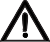 Gevaar voor de patiëntWanneer u bij de functiecontrole fouten of afwijkingen vaststelt, mag u het apparaat niet gebruiken. Laat het apparaat door de seca-service of een geautoriseerde servicepartner repareren.WAT TE DOEN, WANNEER...... de meting geen aannemelijke lichaamsgrootte oplevert?Meetresultaat verkeerd afgelezenCorrecte afleeskant voor actuele meetbereik gebruikenPlaatsen na de komma voor actuele meetbereik in correcte leesrichting aflezenVerkeerde positie/lichaamshouding van de patiënt–     Positie/lichaamshouding van de patiënt corrigerenMeetlat verkeerd op de zuilweegschaal gemonteerd– Meetlat correct monterenn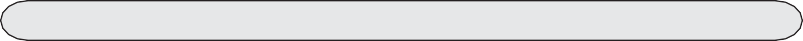 INSTRUÇÕES DE SEGURANÇACUIDADO!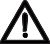 Perigo para o paciente, danos do aparelhoObserve as indicações deste manual de instruções de utilização.Guarde cuidadosamente o manual de instruções de utilização. Este manual de instruções de utilização faz parte integrante do aparelho e deve estar sempre disponível.Utilize exclusivamente o material de montagem fornecido.Feche a lingueta de medição após a medição da altura.Nunca um lactente sozinho sem vigilância com a vareta de medição.Meça o comprimento de um lactente exclusivamente sobre uma base da qual este não possa cair.Os trabalhos de manutenção e reparação devem ser executados apenas pelo serviço técnico da seca ou por um serviço de pós-venda autorizado.FINALIDADE DE UTILIZAÇÃOO aparelho de medição da altura destina-se ao uso em conformidade com as regulamentações nacio- nais, principalmente em hospitais, consultórios médicos e instalações de cuidado de pacientes interna- dos. O aparelho de medição da altura serve a determinação da altura convencional, a detecção antecipada de distúrbios de crescimento e para apoiar o médico responsável na elaboração de um dia- gnóstico ou na decisão terapêutica. Para a elaboração de um diagnóstico exato, além do registro do valor da altura, é necessário que o médico mande realizar exames específicos, devendo ser conside- rados os resultados destes.INDICADORES NO APARELHO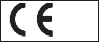 LIMPEZA E DESINFECÇÃO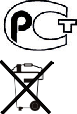 ATENÇÃO!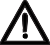 Danos do aparelhoUtilize exclusivamente desinfetantes adequados para superfícies sensíveis (p. ex. substân- cias ativas com 70% álcool isopropílico).Não utilize produtos de limpeza agressivos ou abrasivos.Não utilize solventes orgânicos (p. ex. álcool ou benzina).Limpe o aparelho:– Se necessário, umedeça um pano macio com água de sabão suave e limpe o aparelho com ele.Desinfete o aparelho:CONTROLO DO FUNCIONAMENTOAntes de cada utilização efetue um controle do funcionamento:Exame visual para detecção de danos mecânicosControle visual e verificação do funcionamento de todas as partes móveisVerificação do funcionamento dos elementos de comandoCUIDADO!Perigo para o pacienteSe, durante o controle de funcionamento, detectar erros ou desvios, não deve utilizar o aparelho. Mande reparar o aparelho pelo serviço técnico da seca ou por um serviço de pós-venda autorizado.O QUE FAZER QUANDO...... A medição não der uma estatura plausível?Resultado da medição lido incorretamenteUtilize a aresta de medição correta para a margem de medição atualLeia as casas decimais para a margem de medição atual no sentido de leitura corretoPosição/postura erra do paciente– Corrija a posição/postura do pacienteVareta de medição montada incorretamente na balança de coluna– Monte a vareta de medição corretamente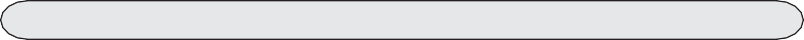 ΥΠΟΔΕΊΞΕΙΣ ΑΣΦΆΛΕΙΑΣΠΡΟΣΟΧΉ!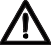 Κίνδυνος για τον ασθενή, βλάβες συσκευήςΤηρείτε τις υποδείξεις στις παρούσες οδηγίες χρήσης.Διαφυλάξτε προσεκτικά τις οδηγίες χρήση. Οι οδηγίες χρήσης αποτελούν αναπόσπαστο κομμάτι της συσκευής και πρέπει να είναι πάντα διαθέσιμες.Χρησιμοποιήστε μόνο το συνημμένο υλικό συναρμολόγησης.Κλείστε τη γλώσσα μέτρησης μετά τη μέτρηση ύψους.Μην αφήνετε ποτέ βρέφος πάνω στη ράβδο μέτρησης χωρίς επίβλεψη.Μετρήστε το ύψος του βρέφους μόνο πάνω σε υποστρώματα, από τα οποία δεν μπορεί να πέσει το βρέφος.Αναθέστε τις συντηρήσεις και τις επιδιορθώσεις αποκλειστικά στο σέρβις της seca ή σε εξουσιοδοτημένο αντιπρόσωπο σέρβιςΠΡΟΒΛΕΠΌΜΕΝΗ ΧΡΉΣΗΗ συσκευή μέτρησης ύψους χρησιμοποιείται σύμφωνα με τις εθνικές προδιαγραφές κυρίως σε νοσοκομεία, ιατρεία και κινητές νοσηλευτικές υπηρεσίες. Η συσκευή μέτρησης ύψους εξυπηρετεί στο συμβατικό προσδιορισμό ύψους, στον έγκαιρο εντοπισμό διαταραχών της ανάπτυξης και υποστηρίζει τον θεράποντα ιατρό στη διάγνωση ή στην απόφασή του σχετικά με τη θεραπεία. Για την εκπόνηση διάγνωσης ακριβείας εκτός από την απόκτηση των τιμών ύψους πρέπει να ληφθούν υπόψη από τον ιατρό και περαιτέρω αποτελέσματα εξειδικευμένων εξετάσεων.ΣΗΜΆΝΣΕΙΣ ΣΤΗ ΣΥΣΚΕΥΉ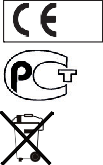 ΚΑΘΑΡΙΣΜΌΣ ΚΑΙ ΑΠΟΛΎΜΑΝΣΗΠΡΟΣΟΧΗ!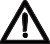 Βλάβες συσκευήςΧρησιμοποιείτε αποκλειστικά απολυμαντικά μέσα, τα οποία είναι κατάλληλα για ευαίσθητες επιφάνειες (π.χ. δραστική ουσία με 70% ισοπροπυλική αλκοόλη).Απαγορεύεται η χρήση αιχμηρών ή λειαντικών καθαριστικών μέσων.Απαγορεύεται η χρήση οργανικών διαλυτών (π.χ. οινόπνευμα ή βενζίνη).Καθαρίστε τη συσκευή:– Νοτίστε, σύμφωνα με τις ανάγκες, ένα μαλακό πανί με ήπιο σαπουνάδα και σκουπίστε τη συσκευή.Απολυμάνετε τη συσκευή:ΈΛΕΓΧΟΣ ΛΕΙΤΟΥΡΓΊΑΣΠριν από κάθε εφαρμογή, πραγματοποιήστε έναν έλεγχο λειτουργίας:Οπτικός έλεγχος για μηχανική βλάβηΟπτικός έλεγχος και έλεγχος λειτουργίας όλων των κινούμενων στοιχείωνΈλεγχος λειτουργίας όλων των λειτουργικών στοιχείωνΠΡΟΣΟΧΗ!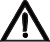 Κίνδυνος για τον ασθενήΕάν εντοπιστούν σφάλματα ή αποκλίσεις κατά τον έλεγχο λειτουργίας, δεν επιτρέπεται πλέον η χρήση της συσκευής. Αναθέστε την επιδιόρθωση της συσκευής στο σέρβις της seca ή σε εξουσιοδοτημένο αντιπρόσωπο σέρβις.ΤΙ ΚΆΝΕΤΕ ΕΆΝ…... η μέτρηση δεν καταλήξει σε συμβατό ύψος;Εσφαλμένη ανάγνωση αποτελέσματος μέτρησηςΧρήση ορθής ακμής ανάγνωσης για το επίκαιρο αποτέλεσμα μέτρησηςΑνάγνωση αριθμών μετά το κόμμα για το επίκαιρο όριο μέτρησης στη σωστή φορά ανάγνωσηςΕσφαλμένη θέση/στάση του σώματος του ασθενούς–  Διόρθωση θέσης/στάσης του σώματος του ασθενούςΕσφαλμένη συναρμολόγηση ράβδου μέτρησης σε ζυγαριά στήλης– Ορθή συναρμολόγηση ράβδου μέτρησης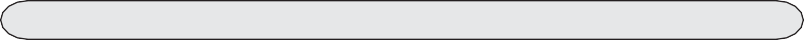 ZASADY BEZPIECZEŃSTWAOSTROŻNIE!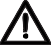 Zagrożenie dla pacjenta, uszkodzenie urządzeniaPrzestrzegać wskazówek zawartych w niniejszej instrukcji obsługi.Zachować i starannie przechowywać instrukcję obsługi. Ta instrukcja obsługi jest inte- gralną częścią urządzenia i musi być w każdej chwili dostępna.Używać wyłącznie dostarczonych materiałów montażowych.Po pomiarze wzrostu złożyć wskazówkę pomiarową.Niemowlęcia leżącego na wadze nie wolno nigdy pozostawiać bez opieki z prętem pomia- rowym.Wzrost niemowląt mierzyć wyłącznie na podkładkach, z których niemowlę nie może się zsunąć.Konserwacje i naprawy zlecać wyłącznie serwisowi firmy seca albo autoryzowanemu part- nerowi serwisowemu.PRZEZNACZENIEWzrostomierz jest wykorzystywany zgodnie z krajowymi przepisami przede wszystkim w szpitalach, przychodniach lekarskich i stacjonarnych ośrodkach opieki. Wzrostomierz służy do konwencjonalnego pomiaru wzrostu i wczesnego rozpoznawania ewentualnych zaburzeń wzrostu oraz pomaga lekarzowi  w diagnostyce albo w podejmowaniu decyzji dotyczących terapii. W celu postawienia dokładnej dia- gnozy lekarz musi jednak oprócz pomiaru wzrostu zlecić wykonanie dodatkowych szczegółowych  badań i uwzględnić ich wyniki.OZNACZENIA NA URZĄDZENIU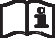 CZYSZCZENIE I DEZYNFEKCJAUWAGA!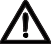 Uszkodzenie urządzeniaUżywać wyłącznie środków dezynfekcyjnych przystosowanych do wrażliwych powierzchni (np. substancji czynnych o zawartości 70% alkoholu izopropylowego).Nie używać ostrych ani szorujących środków czyszczących.Nie używać rozpuszczalników organicznych (np. spirytusu lub benzyny).Wyczyścić urządzenie:– FW razie potrzeby zwilżyć miękką szmatkę łagodnym ługiem mydlanym i przetrzeć urząd- zenie.Zdezynfekować urządzenie:KONTROLA DZIAŁANIAPrzed każdym użyciem należy skontrolować działanie urządzenia:kontrola wzrokowa pod kątem uszkodzeń mechanicznychkontrola wzrokowa i kontrola działania wszystkich ruchomych częścikontrola działania elementów obsługowychOSTROŻNIE!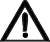 Zagrożenie dla pacjentaJeżeli kontrola działania wykaże wady lub nieprawidłowości, urządzenia nie wolno używać. Zlecić naprawę urządzenia serwisowi seca albo autoryzowanemu partnerowi serwiso- wemu.CO ROBIĆ, JEŻELI...... pomiar wzrostu nie daje wiarygodnego wyniku?Nieprawidłowo odczytany wynik pomiaruUżyć prawidłowej krawędzi odczytowej dla aktualnego zakresu pomiaruOdczytać cyfry po przecinku aktualnego zakresu pomiaru w poprawnym kierunkuNieprawidłowa pozycja i/lub postawa ciała pacjenta– Skorygować pozycję i/lub postawę ciała pacjentaDrążek pomiarowy nieprawidłowo zamontowany do wagi kolumnowej– Prawidłowo zamontować drążek pomiarowy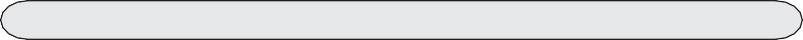 ПРАВИЛА БЕЗОПАСНОСТИОСТОРОЖНО!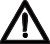 Опасность для пациентов, повреждение прибораСоблюдайте указания в данной инструкции по эксплуатации.Бережно храните инструкцию по эксплуатации. Данная инструкция по эксплуатации является составной частью прибора и должна постоянно иметься в распоряжении.Используйте только имеющийся в комплекте монтажный материал.После измерения роста сложите измерительный щуп.Ни в коем случае не оставляйте ребенка лежать с ростомером без присмотра.Измеряйте рост ребенка только на опорах, с которых он не может упасть.Поручайте работы по техническому обслуживанию и ремонту только сервисной службе seca или авторизованному сервисному партнеру.НАЗНАЧЕНИЕРостомер в соответствии с государственными предписаниями используется в основном в больницах, врачебных кабинетах и стационарах для престарелых и инвалидов. Ростомер служит для обычного определения роста с целью определения роста и заблаговременного выявления его нарушений, а также помогает лечащему врачу поставить диагноз или выбрать подходящее лечение. Однако, чтобы поставить точный диагноз, наряду с определением роста врач должен также провести дополнительные целенаправленные обследования и учитывать их результаты.ОБОЗНАЧЕНИЯ НА ПРИБОРЕ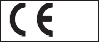 ОЧИСТКА И ДЕЗИНФЕКЦИЯ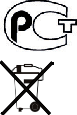 ВНИМАНИЕ!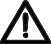 Повреждение прибораИспользуйте только дезинфицирующие средства, пригодные для чувствительных поверхностей (например, активные вещества с 70 % изопропилового спирта).Не используйте агрессивные или абразивные очистные средства.Не используйте органические растворители (например, спирт или бензин).Очистите прибор:– При необходимости смочите в слабом мыльном растворе мягкую матерчатую салфетку и протрите ею прибор.Продезинфицируйте прибор:ФУНКЦИОНАЛЬНЫЙ КОНТРОЛЬКаждый раз перед использованием прибора проводите функциональный контроль:визуальный контроль на отсутствие механических поврежденийвизуальный контроль и проверка исправности работы всех подвижных частейпроверка исправности работы элементов управленияОСТОРОЖНО!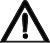 Опасность для пациентовЕсли в ходе функционального контроля будут обнаружены ошибки или отклонения, использовать прибор не разрешается. Поручите  ремонт  прибора  сервисному отделу seca или авторизованному сервисному партнеру.ЧТО ДЕЛАТЬ, ЕСЛИ...... измерение не дает правильные результаты?Неправильно считан результат измеренияИспользовать правильный указатель для данного диапазона измеренийСчитать знаки после запятой для данного диапазона измерений в правильном направленииНеправильная позиция/положение тела пациента–     Исправить позицию/положение тела пациентаРостомер неправильно закреплен на колонных весах– Правильно закрепить ростомер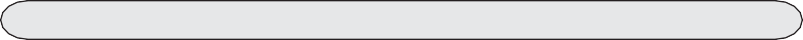  BEZPEČNOSTNÍ OPATŘENÍ  POZORNOST!         Riziko pro pacienty, poškození zařízení        ► Dodržujte pokyny v tomto návodu k obsluze.   ► Návod k použití pečlivě uschovejte. Tento návod k obsluze je součástí zařízení a musí být neustále k dispozici .   ► Používejte pouze dodaný montážní materiál.   ► Po změření délky sklopte měřicí jazýček .   ► Nikdy nenechávejte kojence s měřicí tyčí bez dozoru .   ► Změřte délku dítěte pouze na površích, ze kterých dítě nemůže spadnout .   ► Údržbu a opravy nechejte provádět výhradně servisem seca nebo autorizovaným servisním partnerem.   2. ÚČEL POUŽITÍ      V souladu s národními předpisy se zařízení pro měření délky používá hlavně v nemocnicích, lékařských ordinacích a ústavních zařízeních. Zařízení pro měření délky se používá pro konvenční stanovení velikosti, včasné odhalení poruch růstu a podporuje ošetřujícího lékaře při stanovení diagnózy nebo při rozhodování o terapii. Pro stanovení přesné diagnózy však musí lékař kromě stanovení velikosti zajistit další cílená vyšetření a zohlednit jejich výsledky.3. ŠTÍTEK NA ZAŘÍZENÍ      4. ČIŠTĚNÍ A DEZINFEKCE                       POZORNOST!Poškození zařízení► Používejte pouze dezinfekční prostředky vhodné pro citlivé povrchy     (např. Účinné látky se 70% isopropanolovým alkoholem).   ► Nepoužívejte žádné ostré nebo abrazivní čisticí prostředky.                    ► Nepoužívejte žádná organická rozpouštědla (např. Alkohol nebo benzín).   ► Vyčistěte zařízení:   - V případě potřeby navlhčete měkký hadřík jemným mýdlovým roztokem a otřete ním zařízení .► Dezinfikujte zařízení:   5. FUNKČNÍ KONTROLA► Před každým použitím proveďte kontrolu funkce :   • Vizuální kontrola mechanického poškození  • Vizuální a funkční kontrola všech pohyblivých částí  • Funkční test ovládacích prvků  POZORNOST!         Nebezpečí pro pacienta► Pokud během kontroly funkce zjistíte chyby nebo odchylky, nesmíte zařízení používat. Nechejte zařízení opravit servisem seca nebo autorizovaným servisním partnerem .   6. CO DĚLAT, POKUD ...      ► ... nevede měření k věrohodné výšce ?   • Výsledek měření se načítá nesprávně  - Správná hrana čtení pro měření proudu rozsah použití     - Read off desetinných míst pro měření proudu rozsahu ve správném směru čtení     • Špatná poloha / držení těla pacienta  - Upravte polohu / polohu pacienta• Měrka je nesprávně namontována na stupnici sloupku  - Měrku namontujte správně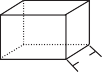 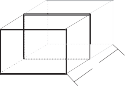 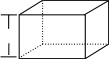 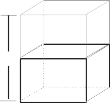 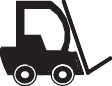 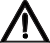 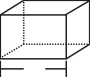 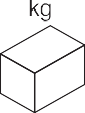 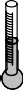 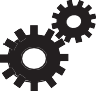 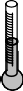 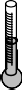 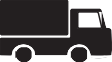 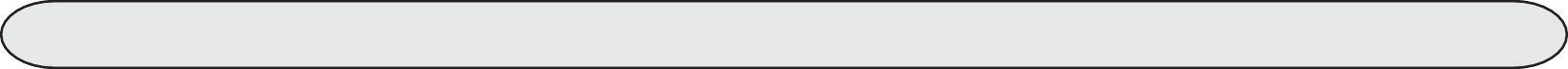 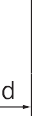 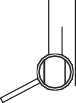 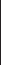 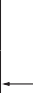 Medical Measuring Systems and Scales since 1840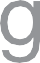 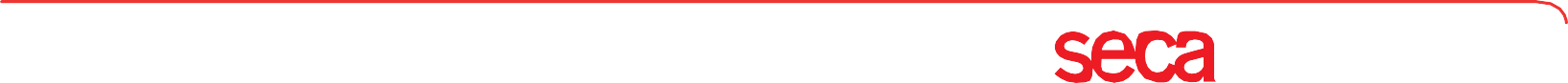 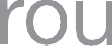 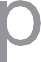 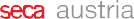 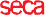 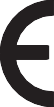 seca gmbh & co. kgHammer Steindamm 3-25 22089 Hamburg · GermanyTelephone +49 40 20 00 00 0Fax +49 40 20 00 00 50info@seca.comAll contact data under www.seca. com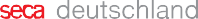 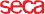 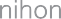 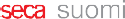 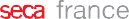 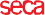 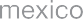 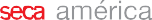 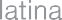 	 asia pacific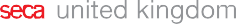 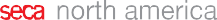 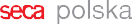 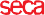 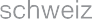 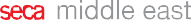 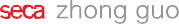 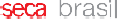 Text/SymbolBedeutung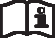 Gebrauchsanweisung beachten0123Gerät ist konform mit Richtlinien der EG0123: Benannte Stelle Medizinprodukte: TÜV Süd Product ServiceDas Gerät erfülllt die regulatorischen Anforderungen der GOST R-Zertifizierung (Russland)Gerät nicht im Hausmüll entsorgenVor und nach jeder MessungBei BedarfKopfschieber mit MesszungeTeleskopelemente des LängenmessstabesFersenanschlag (falls vorhanden)Text/SymbolMeaning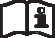 Follow Instructions for Use0123Gerät ist konform mit Richtlinien der EG0123: Notified body medical products: TÜV Süd Product ServiceThe device meets the regulatory requirements of GOST R certification (Russia)Do not dispose of with household wasteBefore and after every measurementAs requiredHead slide and measuring flapTelescopic elements of the measuring rodHeel stop (if applicable)Texte/symboleSignification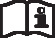 Respecter le manuel de l'utilisateur0123L'appareil est conforme aux directives CE0123: organisme désigné pour les produits médicaux : TÜV Süd Product ServiceL'appareil répond aux exigences réglementaires de la certification GOST R (Rus- sie)Ne pas éliminer avec les ordures ménagèresAvant et après chaque mesureSi nécessaireCurseur et languette de mesureÉléments télescopiques de la toise de mesureButée de talon (si applicable)Texto/símboloSignificado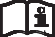 Tener en cuenta las instrucciones de uso0123El aparato cumple las directivas de la CE0123: oficina de productos sanitarios mencionada: TÜV Süd Product ServiceEl aparato cumple los requisitos de regulación del certificado GOST R (Rusia))No eliminar con la basura domésticaAntes y después de cada mediciónEn caso necesarioCorredera para la cabeza con lengüeta de mediciónElementos telescópicos del metro de longitudestope para los talones (si hubiera)Testo/SimboloSignificato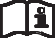 Rispettare le istruzioni per l'uso0123L'apparecchio è conforme alle direttive CE0123: ente notificato prodotti medicali: TÜV Süd Product ServiceL'apparecchio soddisfa i requisiti di certificazione dello standard GOST R (Rus- sia)Non smaltire l’apparecchio nei rifiuti domesticiPrima e dopo ciascuna misurazioneAll’occorrenzaCursore testa con linguetta di misurazioneElementi telescopici dell'altimetroArresto per talloni (se presente)Tekst/symbolBetydning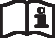 Se brugsanvisningen0123Apparatet stemmer overens med EF's direktiver0123: Bemyndiget organ medicinprodukter: TÜV Süd Product ServiceApparatet opfylder de regulatoriske krav iht. GOST-R-certificeringen (Rusland)Må ikke bortskaffes sammen med husholdningsaffaldetFør og efter hver målingOm nødvendigtMåletunge med målelinealHøjdemålepindens teleskopdeleHæl-stopanslag (hvis det findes)Text/SymbolInnebörd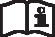 Följ bruksanvisningen0123Apparaten överensstämmer med EU direktiven0123: Angivet organ medicintekniska produkter: TÜV Süd Product ServiceApparaten uppfyller reglementerade krav för GOST-R-certifiering (Ryssland)Apparaten får inte omhändertas som hushållsavfallFöre och efter varje mätningVid behovHuvudskjutarm med mättungaLängdmätstavens teleskopelementHälanslag (om sådant finns)Tekst/symbolBetydning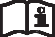 Følg bruksanvisningen0123Apparatet samsvarer med direktiver i EF0123: Angitt organisasjon medisinske produkter: TÜV Süd Product ServiceApparatet oppfyller de regulatoriske krav fra GOST R-sertifisering (Russland)Ikke kast det i husholdningsavfalletTeksti/symboliMerkitys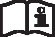 Noudata käyttöohjetta0123Laite vastaa EY-direktiivejä0123: Ilmoitettu laitos lääkintälaitteille: TÜV Süd Product ServiceLaite täyttää GOST-R-sertifointisäännökset (Venäjä)Ei saa hävittää kotitalousjätteen mukanaAina ennen ja jälkeen mittaustaTarvittaessaPäänkohdistin ja mittauskielekeMittasauvan teleskooppielementitJalkalista (mikäli olemassa)Tekst/SymboolBetekenis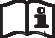 Gebruiksaanwijzing in acht nemen0123Het apparaat is in overeenstemming met de richtlijnen van de EG0123: Benoemde instantie medische hulpmiddelen: TÜV Süd Product ServiceHet apparaat voldoet aan de reglementaire eisen van de GOST R-certificering (Rusland)Niet met het huisvuil verwijderenVoor en na iedere metingIndien nodigHoofdschuif met meettongTelescoopelement van de meetlatHielaanslag (indien aanwezig)Texto/SímboloSignificado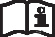 Respeitar o manual de instruções de utilização0123O aparelho está em conformidade com as diretivas da CE0123: organismo notificado para dispositivos médicos: TÜV Süd Product ServiceO aparelho cumpre os requisitos regulamentares da certificação de GOST-R (Rússia)Não colocar no lixo domésticoAntes e depois de cada mediçãoSe necessárioCorrediça superior com lingueta de mediçãoElementos telescópicos da escala de medição do comprimentoEncosto dos calcanhares (se existente)Κείμενο/ σύμβολοΣημασία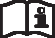 Λάβετε υπόψη τις οδηγίες χρήσης0123Η συσκευή συμμορφώνεται στις οδηγίες της ΕΚ0123: αναφερόμενη υπηρεσία ιατρικών προϊόντων: TÜV Süd Product ServiceΗ συσκευή ανταποκρίνεται στις ρυθμιστικές απαιτήσεις της υπηρεσίας πιστοποίησης GOST R (Ρωσία)Απαγορεύεται η απόσυρση στα οικιακά απορρίμματαΠριν και μετά από κάθε μέτρησηΣύμφωνα με τις ανάγκεςΣύρτης κεφαλής με γλώσσα μέτρησηςΤηλεσκοπικά στοιχεία μετρητή ύψουςΑναστολέας πτερνών (εφόσον υπάρχει)Przed każdym pomiarem i po każdym pomiarzeW razie potrzebySuwak z pozycjonerem głowy i wskazówką pomiarowąElementy teleskopowe wzrostomierzapozycjoner pięt (jeżeli występuje)Текст/символзначение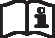 соблюдать инструкцию по эксплуатации0123Прибор соответствует требованиям директив ЕС0123: указанная организация в области медицинской продукции: TÜV Süd Product Serviceприбор удовлетворяет регулирующим требованиям для сертификации по ГОСТ Р (Россия)не выбрасывать в бытовые отходыПеред каждым измерением и после негоПри необходимостиподвижная планка с измерительным щупомтелескопические элементы ростомераУпор для пяток (при наличии)Før og etter hver målingVed behovGlidestykke med måletungeTeleskopelementer til målestaven for høydeAnlegg for hæl (hvis det finnes)Text / symboldůležitostNásledující instrukce0123Zařízení vyhovuje směrnicím ES0123 : Oznámený subjekt pro zdravotnické prostředky: TÜV Süd Product ServiceZařízení splňuje zákonné požadavky certifikace GOST R (Rusko)Neodhazujte toto zařízení do domácího odpaduPřed a po každém měřeníPokud je třebaKlouzačka s měřicím jazýčkem• Teleskopické prvky tyče pro měření délky   • zarážka paty (je-li k dispozici)   